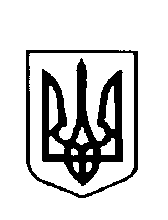 УКРАЇНАВАРКОВИЦЬКА сільська рада ДУБЕНСЬКОГО району РІВНЕНСЬКОЇ областіВОСЬМЕ скликання( п’ятнадцята  сесія) рішенняПро  затвердження проекту землеустрою,щодо  відведення  земельних  діляноку  власність гр. Савчуку В.Ю.                Розглянувши  заяву гр. Савчука Віталія Юрійовича, який  проживає  с. Озеряни вул. Залізнична,8   про  затвердження  проекту землеустрою  щодо  відведення  земельних ділянок  у  власність  для  ведення  особистого селянського господарства, які знаходяться  в с. Озеряни, виготовлену   Цицурою Миколою Олександровичем та  керуючись  ст.26  Закону  України «Про місцеве самоврядування  в  Україні», відповідно до ст.12,116,121,186 Земельного  кодексу  України,   сільська  радаВИРІШИЛА:1.Затвердити  проект  землеустрою гр. Савчук Віталію Юрійовичу щодо  відведення  у  власність  земельних  ділянок для  ведення  особистого  селянського  господарства  площею 0,5316га: ділянка №1 площею 0,4316га кадастровий номер (5621684700:05:014:0044), ділянка №2 площею 0,1000га кадастровий номер (5621684700:05:016:0004) за    рахунок  земель запасу (сільськогосподарського призначення) на території  Варковицької сільської  ради, які  знаходяться   в с. Озеряни Дубенського району  Рівненської  області.2.Передати  у  власність  гр. Савчуку Віталію Юрійовичу земельні  ділянки площею 0,5316га: ділянка №1 площею 0,4316га кадастровий номер (5621684700:05:014:0044), ділянка №2 площею 0,1000га кадастровий номер (5621684700:05:016:0004) для  ведення особистого селянського господарства, які  знаходяться на території  Варковицької  сільської  ради в   с. Озеряни   Дубенського  району  Рівненської  області.3.Гр.Савчуку Віталію Юрійовичу оформити  право  власності  на  земельні ділянки                                                                                                                                                                                                                                                                                                                                                                                                                                                                                                                                                                                                                                                                                                                                                                                                                                                                                                                                                                                                                                                                  в  порядку  визначеному  законодавством.4.Контроль  за  виконанням  даного  рішення  покласти  на  землевпорядника  сільської  ради.                Сільський  голова                                                       Юрій ПАРФЕНЮК     24 грудня   2021 року№    697 